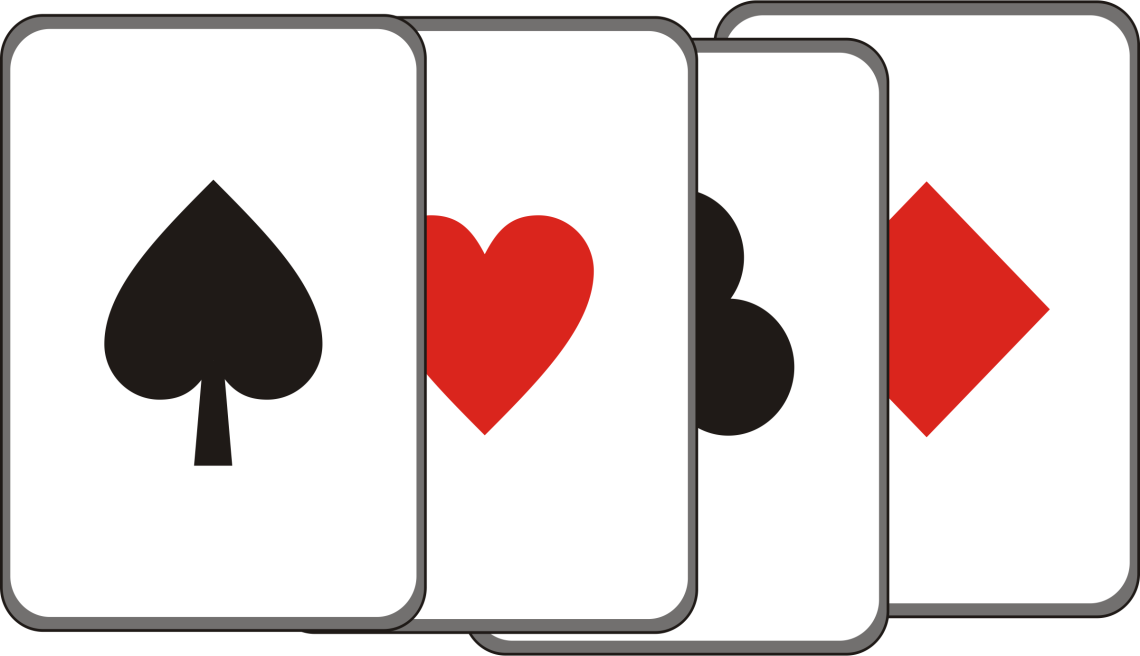 CRIB TOURNAMENTStoney Lake Community Hall(19 mi SE of St. Paul, 9 mi SW of Elk Point off Sec Hwy 646)SUNDAY, FEBRUARY 10, 2019$25/personRegistration 9-10AM; Play starts @ 10AMPre-registration encouraged; limited to 30 teamsPhone registration to:Pat: 780-724-2393 or Mona: 780-724-2268Cash Prizes; Hot meal served